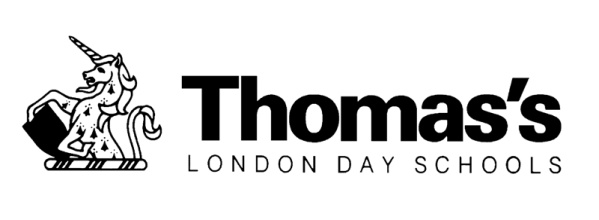 KINDERGARTEN TEACHERPERSON SPECIFICATIONWe are seeking to appoint a Kindergarten teacher who:Is enthusiastic, motivated, professional and enjoys teaching young childrenHas a sense of humour!Works effectively as a member of a team as well as showing initiative and is able to work independentlyHas a flexible approach and can adapt to changes in routine Is an experienced teacher who holds appropriate qualifications to support thisPlans effectively and is sensitive to the learning needs of pupils of different abilitiesIs able to be reflective and is open to learningHas good organisational skillsHas a good working knowledge and understanding of the Early Years Foundation StageHas a good command of the English language, both written and orallyThis role falls within the category of regulated activity, therefore you will be required to have an enhanced DBS check and a barred list check.  Should you receive any cautions or convictions whilst in our employment these must be reported immediately to your line manager.The school is committed to safeguarding and promoting the welfare of children and young people and expects all staff and volunteers to share this commitment and work in accordance with our child protection policies and procedures.The post holder’s responsibility for promoting and safeguarding the welfare of children and young persons for whom he/she is responsible, or with whom he/she comes into contact will be to adhere to and ensure compliance with the school’s policies at all times.  If in the course of carrying out the duties of the post, the post holder becomes aware of any actual or potential risks to the safety or welfare of children in the school, he/she must report any concerns to the school’s Safeguarding Officer or Deputy Safeguarding Officer.